                    FZ.2380.5.S.24.2024INFORMACJAO UNIEWAŻNIENIU POSTĘPOWANIANa podstawie art. 260 ust. 2 ustawy Prawo zamówień publicznych (t. j. Dz. U. z 2023, poz. 1605 ze zm.) Zamawiający informuje, że  postępowanie prowadzone w trybie podstawowym bez negocjacji na DOSTAWĘ OLEJÓW SILNIKOWYCH,  OLEJÓW PRZEKŁADNIOWYCH, PŁYNÓW HAMULCOWYCH, PŁYNÓW CHŁODZĄCYCH I PŁYNÓW EKSPLOATACYJNYCH DO POJAZDÓW SŁUŻBOWYCH POLICJI WOJ. PODLASKIEGO (postępowanie nr 5/S/24) zostało unieważnione na podstawie art. 255 pkt 2)  ustawy Pzp z uwagi na fakt, że wszystkie oferty złożone w postępowaniu zostały odrzucone.                      Sławomir Wilczewski                               (podpis na oryginale)Wyk. w 1 egz. 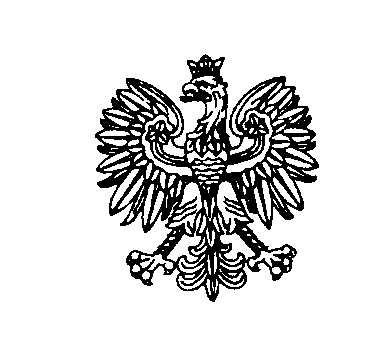 Białystok, dnia 18 kwietnia 2024 rokuBiałystok, dnia 18 kwietnia 2024 rokuBiałystok, dnia 18 kwietnia 2024 rokuBiałystok, dnia 18 kwietnia 2024 rokuBiałystok, dnia 18 kwietnia 2024 roku                         ZastępcaKomendanta Wojewódzkiego Policji w Białymstoku                         ZastępcaKomendanta Wojewódzkiego Policji w Białymstoku                         ZastępcaKomendanta Wojewódzkiego Policji w Białymstoku